NAME……………………………..………….INDEX NUMBER………………………..	 121/1 MATHEMATICS PAPER 1.PRE-MOCK 2022.HoursSUKELLEMO	Instructions to CandidatesWrite your name and index number in the spaces provided belowSign and write the date of examination in the spaces provided above.The paper consists of TWO sections: Section I and Section II.Answer ALL questions in Section I and ONLY five from Section II.All answers and working must be written on the question paper in the spaces provided below each question.                (f)Show all the steps in your calculations, giving your answers at each stage in the spaces    below each question  Marks may be given for correct working even if the answer is wrong.                 (g) Non – programmable silent calculators and KNEC Mathematical tables may be used except where stated otherwise.The paper consists 14 printed pages.		For Examiner’s use only			Section I			Section II									GRANT TOTALSECTION 1 (50 MARKS)Answer all the questions in the space provided below each question1. Find the equation of a straight line passing through the points A (1,-3) and B (-2, 5).Express your answer in the form ax + by = c where a, b and c are integers.                            (3marks)2. Evaluate without using mathematical tables or calculator      (3marks)3. Solve for in the equation                                                (3marks)    4. Two taps P and Q together can fill a water tank in 6 minutes. Tap P alone takes 5 minutes longer than tap Q. How many minutes does it take tap P alone to fill the tank?                                        (3marks)                                                                                                          5. Given that,, Calculate the values of x and y.              (3marks)  6. A point P is mapped onto P’ by a negative quarter turn about the origin. P’ is mapped onto P’’ by a translation represented by the vector   . If P’’ has coordinates (11,-5) determine the coordinates of p.                                                                                                                                                               (3marks)7.  A metallic pipe which is 21 meters long has an internal radius of 13 cm and an external radius of 15 cm. if the density of the metal is 8620 kg/ m3, find its mass.                                                         (3marks)8. Using logarithms evaluate                                                       (3marks)9. A proper fraction is such that the denominator exceeds the numerator by 3. If 2 is subtracted from both the numerator and denominator, the fraction formed is     less. Determine the original fraction. (3 marks) 10.  Given that OM = 2i +3j -6k and ON = -3i + 5j +k.Find the magnitude of MN to 2 decimal places.                                                                                                                  (3marks)11. Find the range of the integral values of x in the inequality   , giving your answer in the form                                                                                                                 (3marks)12. Simplify completely                                             (3marks)13. The marked price of a recliner sofa set in a furniture store was ksh 400,000.A customer bought the recliner at 10% discount. The dealer still made a profit of 20%, Calculate the amount of money the dealer paid for the recliner.                                                                   (3marks)14. Draw a line AB of length 9 cm. On one side of line AB construct the locus of a point P such that the area of triangle ABC is 13.5 cm2.On this locus locate two positions of a point P1 and P2 such that 15. Given that the area of an image is four times the area of the object under a transformation whose matrix is, find the possible value of   .                                     	               (3 marks)16. Construct a triangle ABC in which AB = 5cm and AC = 8cm and  Using line AC, locate point x on AB produced such that AX: XB =3: -2.                                                                       (4marks)                                                            SECTION II   (50 MARKS)Answer only five questions in this section  17. The table below shows the weekly salary (k paid to workers in a school.a) Calculate the differences between the mean and the median.                                             (6 marks)b) Draw a frequency polygon to illustrate the above information.                                          (4marks)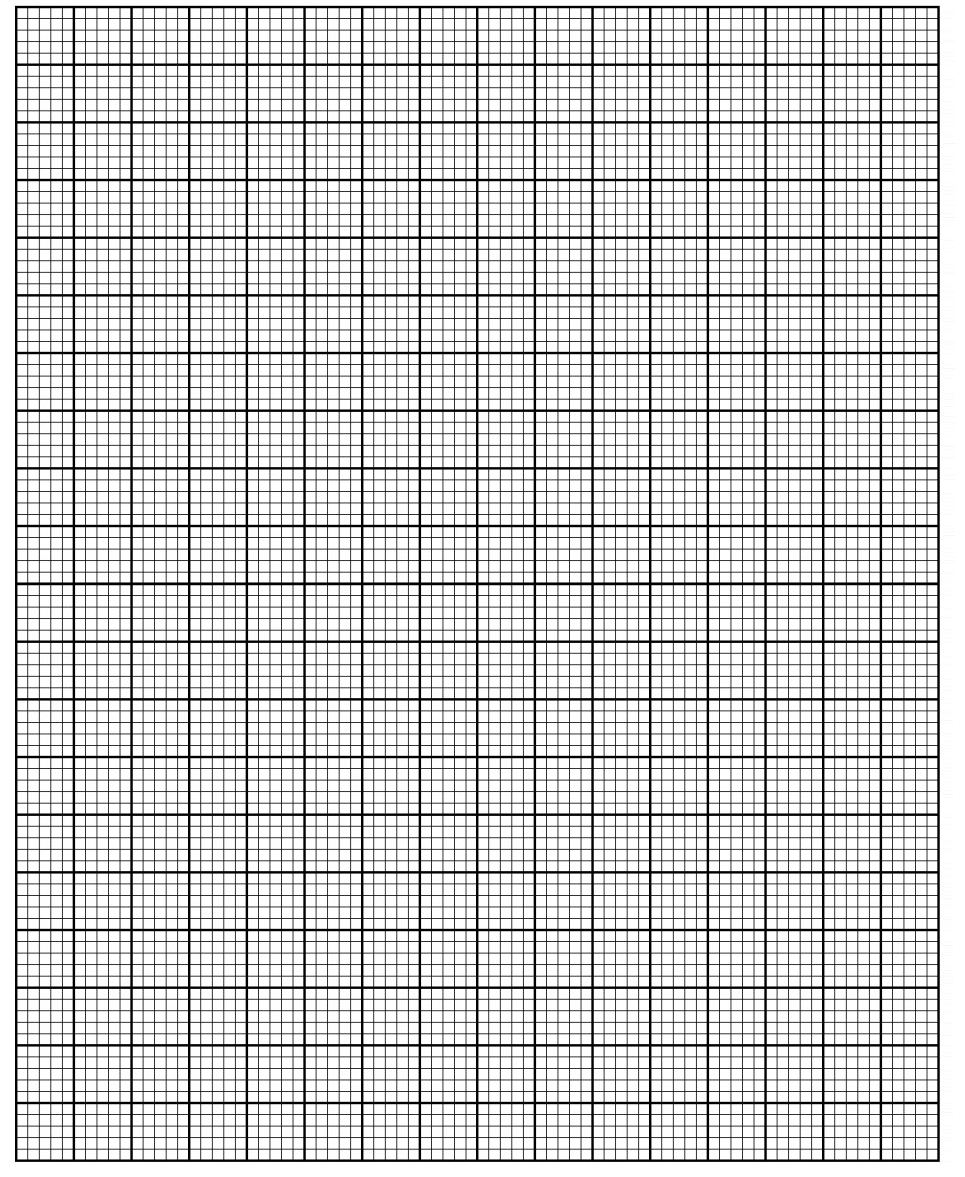 18. a) Complete the table of values for the equation,  .            (2marks)                   b) Use the values above to draw the graph of .                        (3marks)                     	c) Using the graph drawn above Solve the equations:-(i)                                                                                                          (2marks)                              (ii)                                                                                         (3marks)                                   19. Three towns P, Q and R are such that Q is 16 km north of P and the distance of R is 12 km from P and on a bearing of 60 o from Q.                              a).Using a scale of 1cm to represent 4km, Make a scale drawing showing the relative positions of the three towns.                                                                                                     (3marks)b) Using the scale drawing above, find thei)  Distance of R from Q.                                                                                         (1mark)ii) Bearing of P from Q.                                                                                           (1mark)iii) How far town R is east of Q                                                                                (1mark)c) A Passenger in an aero plane after take-off from   town R spotted town P at an angle of depression of 48o, by means of a scale drawing determine the vertical height of the plane at town R.                                                                                                                              (3marks)20.  a) The equation of a straight line   is of the form  is perpendicular to  and meets  it at the point where  determine the equation of  in the form y = mx+c where m and c are constants.                                                                                (5marks)   b)     is parallel to the line   and passes through the point (-3,2).,find the equation of  leaving your answer in its double intercept form.                                                (3marks)c) Determine the angle of inclination of  to the Y-axis.                               (2marks)     21. The points P, Q, R and   S, have position vectors 2p, 3p, r and 3r respectively, relative to an origin O. A point T divides PS internally in the ratio 1:6.a) Find, in its simplest form OT, QT and TR in terms of p and r.                                                      (6 marks) b) Show that the points Q, T and R, are collinear.                                                                            (3marks)C) Determine the ratio in which T divides QR.                                                                                  (1mark)22.  In the figure below, O1 and O2 are the centers of the circles whose radii are 5 cm and 8 cm respectively. The circles intersect at A and B and angle AO1O2 = 64˚.Calculate the area of the:- a)  Sector i)  AO1B                 	(2marks)	  ii) AO2B                         (3 marks)b) Intersecting region.                                                                                             (3marks)c) The shaded region.                                                                                          (2marks)23. a)   Find the x –intercept of the curve y = (x+2) (x-1)2.                                                            (1mark).b) Find the gradient function of the curve y = (x+2) (x-1)2                                                                       (2marks)c) Find the co-ordinates of the turning point. Hence sketch the curve y= (x+2) (x-1)2.          (4 marks)d) Calculate the exact area enclosed by the curve and the x - axis                                        (3marks)24. P and Q are two points on latitude 40N.Their longitudes are 30E and 150W respectively. Find to one decimal place :( Take the radius of the earth = 6370km and)a) The distance in km between P and Q along the parallel of latitudes.                                (2marks)b) The shortest distance along the earth’s surface between P and Q in km.                         (3marks)c) A weather forecaster reports that the center of a cyclone at (40N, 60W) is moving due north at 24 knots. How long will it take to reach a point (45N, 60W).                                                    (2marks)d) A plane leaves P at 2.15 pm at a speed of 350 knots to town R (40oN, 65oE). Determine the time at R when the plane arrived.                                                                                                             (3marks)12345678910111213141516Total 1718192021222324Total Salary (kNo. of Workers2527302624x-3-2-101234y